Ζ' ΕΝΩΣΗ ΦΙΛΑΘΛΩΝ ΣΩΜΑΤΕΙΩΝ ΑΝΤΙΣΦΑIΡIΣΗΣ ΚΡΗΤΗΣ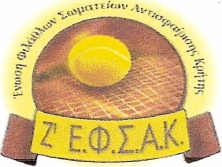       Μέλος της Ελληνικής Φίλαθλης Οµοσπονδίας Αντισφαίρισης (Ε.Φ.Ο.Α.) Ηράκλειο 20 Ιανουαρίου 2017ΠΡΟΣ:Κάθε ενδιαφερόμενο           Σας ενημερώνουμε ότι μετά την λήξη των συμπληρωματικών δηλώσεων συμμετοχής αλλά και κάποιων αποσύρσεων στο Παγκρήτιο Πρωτάθλημα Masters junior 2016 το οποίο θα διεξαχθεί το Σάββατο 21 και την Κυριακή 22 Ιανουαρίου 2017 στις εγκαταστάσεις του ΗΡΑΚΛΕΙΟ Ο.Α.Α., οι λίστες συμμετοχών ανά κατηγορία έχουν διαμορφωθεί ως εξής:Λ Ι Σ Τ Α  Σ Υ Μ Μ Ε Τ Ο Χ Ω ΝΑΓΟΡΙΑ 12ΚΟΡΙΤΣΙΑ 12ΑΓΟΡΙΑ 14ΚΟΡΙΤΣΙΑ 14ΑΓΟΡΙΑ 16     Οι ώρες εγγραφής παραμένουν οι ίδιες και έχουν ως εξής: ΩΡΕΣ ΕΓΓΡΑΦΗΣ (SIGN – IN)Αγόρια και Κορίτσια κάτω των 12 ετών:                Σάββατο 21/01/2016             9:00 – 9:15Αγόρια και Κορίτσια κάτω των 14 ετών:                Σάββατο 21/01/2016            10:15 – 10:30Αγόρια κάτω των 16 ετών:                                       Σάββατο 21/01/2016           11:00 – 11:15Σημείωση: Όσοι αθλητές και αθλήτριες έχουν παίξει σε τουλάχιστον 2 Ε3 Πρωταθλήματα το αγωνιστικό έτος 2016 μπορούν να παρουσιαστούν την ώρα του sign – in της κατηγορίας τους και να μπουν κανονικά στην κλήρωση εφόσον υπάρχουν κενές θέσεις και δεν υπάρχει άλλος αναπληρωματικός με υψηλότερη βαθμολογία Παρακαλούμε όπως ενημερώσετε τον κάθε ενδιαφερόμενοΑΠΟ ΤΗΝ ΓΡΑΜΜΑΤΕΙΑΤΗΣ Ζ΄ Ε.Φ.Σ.Α.Κ.Α/ΑΑ.ΜΕΠΩΝΥΜΟΟΝΟΜΑΟΜΙΛΟΣΒΑΘ136263ΜΑΝΔΑΛΕΝΑΚΗΣΑΝΑΣΤΑΣΙΟΣΗΡΑΚΛΕΙΟ Ο.Α.Α20236456ΓΕΝΝΑΡΑΚΗΣΝΙΚΟΛΑΟΣΗΡΑΚΛΕΙΟ Ο.Α.Α13331445ΧΑΜΗΛΑΚΗΣΕΜΜΑΝΟΥΗΛΑ.Ο. ΛΑΤΩ ΑΓ. ΝΙΚ.13435918ΣΦΥΡΑΚΗΣΝΙΚΟΛΑΟΣΑ.Ο. ΛΑΤΩ ΑΓ. ΝΙΚ.12431449ΑΛΕΞΑΝΔΡΙΔΗΣΙΩΑΝΝΗΣΑ.Ο. ΛΑΤΩ ΑΓ. ΝΙΚ.12632350ΠΕΤΡΑΚΗΣ ΣΤΥΛΙΑΝΟΣΟ.Α. ΧΑΝΙΩΝ11,5731936ΘΕΟΧΑΡΟΥΛΗΣΙΩΑΝΝΗΣΗΡΑΚΛΕΙΟ Ο.Α.Α10837203ΤΖΩΡΜΠΑΤΖΑΚΗΣΓΕΩΡΓΙΟΣΗΡΑΚΛΕΙΟ Ο.Α.Α9,5Α/ΑΑ.ΜΕΠΩΝΥΜΟΟΝΟΜΑΟΜΙΛΟΣΒΑΘ132841ΚΟΝΤΟΛΑΙΜΑΚΗΜΑΡΙΑΑ.Ο. ΛΑΤΩ ΑΓ. ΝΙΚ34236262ΝΤΑΜΠΑΚΑΚΗΧΡΥΣΗΗΡΑΚΛΕΙΟ Ο.Α.Α.13,5333640ΠΡΙΝΙΑΝΑΚΗΕΡΑΤΩΦΙΛΙΑ ΤΚ12438221ΓΑΡΕΦΑΛΑΚΗΜΑΡΙΑΗΡΑΚΛΕΙΟ Ο.Α.Α.9537863ΓΙΟΡΤΑΜΑΚΗΦΩΤΕΙΝΗΟ.Α. ΡΕΘΥΜΝΟΥ6,5637094ΜΠΟΓΡΗΑΘΗΝΑΗΡΑΚΛΕΙΟ Ο.Α.Α.5736599ΔΑΒΡΑΔΟΥΕΜΜΑΝΟΥΕΛΑΑ.Ο. ΛΑΤΩ ΑΓ. ΝΙΚ.4,5837469ΒΟΓΙΑΤΖΑΚΗΜΑΡΙΑΟ.Α. ΣΟΥΔΑΣ4Α/ΑΑ/ΑΑ.ΜΕΠΩΝΥΜΟΟΝΟΜΑΟΜΙΛΟΣΒΑΘ13054630546ΤΣΑΓΛΙΩΤΗΣΑΝΤΩΝΙΟΣΟ.Α. ΡΕΘΥΜΝΟΥ4823145431454ΜΠΟΓΡΗΣΕΥΑΓΓΕΛΟΣΗΡΑΚΛΕΙΟ Ο.Α.Α.3532917929179ΤΑΜΙΩΛΑΚΗΣΒΑΛΑΝΤΗΣΗΡΑΚΛΕΙΟ Ο.Α.Α.3043181031810ΔΕΛΑΚΗΣΔΗΜΗΤΡΙΟΣΗΡΑΚΛΕΙΟ Ο.Α.Α.2553053730537ΒΟΛΤΥΡΑΚΗΣΒΑΣΙΛΗΣΟ.Α. ΧΑΝΙΩΝ2463654936549ΠΕΡΔΙΚΑΚΗΣΣΤΥΛΙΑΝΟΣΓ.Σ. ΛΙΒΥΚΟΣ ΙΕΡ.1763195331953ΣΙΜΑΤΟΣΓΕΩΡΓΙΟΣΗΡΑΚΛΕΙΟ Ο.Α.Α. 1783460634606ΚΑΡΑΣΑΓΓΕΛΟΣΗΡΑΚΛΕΙΟ Ο.Α.Α.16Α/ΑΑ/ΑΑ.ΜΕΠΩΝΥΜΟΟΝΟΜΑΟΜΙΛΟΣΒΑΘ13185231852ΒΕΛΙΒΑΣΑΚΗΧΑΡΙΚΛΕΙΑΗΡΑΚΛΕΙΟ Ο.Α.Α.6823303333033ΖΑΦΕΙΡΟΠΟΥΛΟΥΚΑΤΕΡΙΝΑΗΡΑΚΛΕΙΟ Ο.Α.Α.3433702937029ΜΑΡΚΑΚΗΠΑΡΑΣΚΕΥΗΑ.Τ. ΧΑΝΙΩΝ2433054430544ΔΕΣΚΟΥΛΙΔΟΥΙΩΑΝΝΑΑ.Π.Μ.Σ. ΑΣΚΗΣΗ2453293232932ΓΕΩΡΓΑΚΑΚΗΜΕΤΑΞΙΑΟ.Α. ΣΟΥΔΑΣ2363039430394ΠΟΛΙΟΥΔΑΚΗΑΝΝΑ-ΜΑΡΙΑΑ.Ο.Α. ΡΕΘΥΜΝΟ ΤΚ1873577435774ΚΩΣΤΑΚΗΕΛΕΝΗΗΡΑΚΛΕΙΟ Ο.Α.Α.1683593935939ΜΑΣΤΡΑΝΤΩΝΑΚΗΞΕΝΙΑΟ.Α. ΣΟΥΔΑΣ12Α/ΑΑ/ΑΑ.ΜΕΠΩΝΥΜΟΟΝΟΜΑΟΜΙΛΟΣΒΑΘ13091130911ΤΣΑΚΑΛΑΚΗΣΝΙΚΟΛΑΟΣΗΡΑΚΛΕΙΟ Ο.Α.Α.2823089030890ΑΦΟΡΔΑΚΟΣΒΑΓΓΕΛΗΣΑ.Ο ΛΑΤΩ ΑΓ. ΝΙΚ2033183631836ΜΑΡΓΑΡΙΤΗΣΟΡΕΣΤΗΣΑ.Ο ΛΑΤΩ ΑΓ. ΝΙΚ18